Kỳ nghỉ xuânThời gian đi nghỉ với cả gia đình rất quan trọng! 
Nhưng đừng để thời gian nghỉ ảnh hưởng đến thời gian đi học.Chúng tôi rất vui khi được hợp tác với  quý vị, những gia đình tuyệt vời của chúng tôi, để giúp tất cả các học sinh CHUYÊN CẦN – TÍCH CỰC – THAM GIA trong năm học của mình!  Khi chúng tôi nỗ lực giúp học sinh học tập, hãy cùng giúp đỡ bằng cách đảm bảo cho con em của quý vị chỉ nghỉ học vào những ngày nghỉ học đã được lên lịch. Khi giáo viên thiết kế bài giảng để tất cả học sinh thành công, chúng tôi yêu cầu quý vị hợp tác với chúng tôi bằng cách đảm bảo cho con quý vị tham dự, cam kết và tham gia. 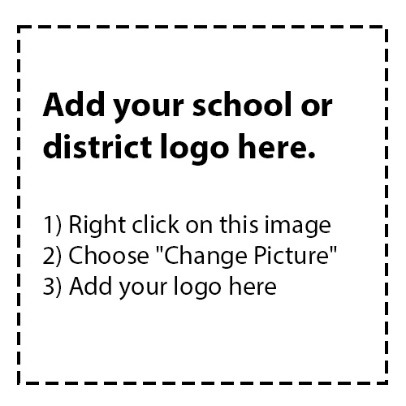 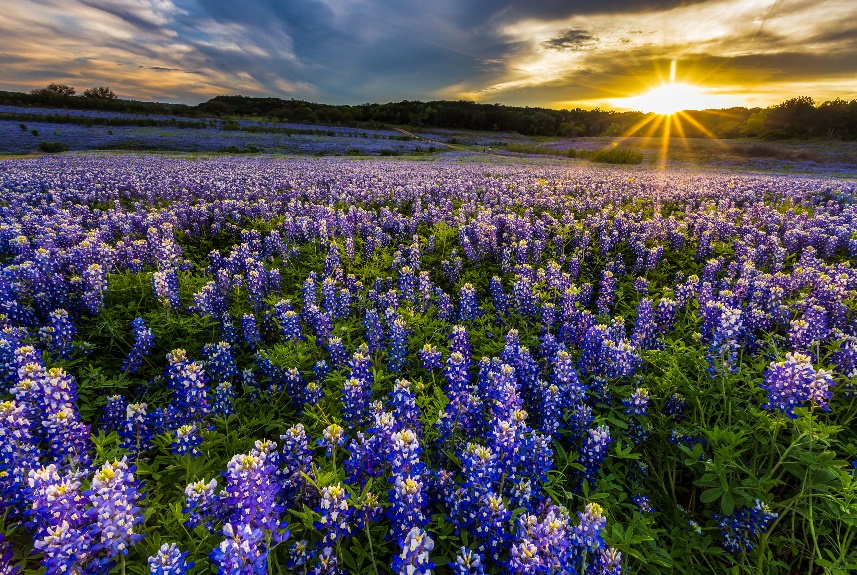 Quý vị nghĩ đến việc rời thị trấn sớm để nghỉ xuân? Mặc dù chúng ta biết rằng đi nghỉ là cần thiết để nghỉ ngơi, lấy lại tinh thần hoặc dành thời gian cho gia đình, nhưng điều quan trọng là kỳ nghỉ xuân không làm gián đoạn thời gian học tập quý giá. Trẻ nghỉ học dù chỉ một ngày, hoặc thậm chí một buổi học, cũng phải bắt kịp và dành thêm thời gian để học bù khi trẻ trở về.  Vui lòng đi đúng giờ và trở về đúng giờ  Đối với bất kỳ khu học chánh nào có số lượng lớn học sinh chọn nghỉ học ngoài kỳ nghỉ học, sẽ có ít quỹ khả dụng hơn được phân bổ cho các chức năng hoặc nhân sự của trường mà chúng tôi biết là quan trọng đối với quý vị và con quý vị: Các hoạt động ngoại khóa Huấn luyện viên Thủ thư Nhân viên tư vấn Giáo viên bổ sung  
Hãy phối hợp cùng nhau!
Bằng cách ưu tiên việc chuyên cần đi học, gia đình quý vị đang làm gương trong việc cam kết mạnh mẽ đối với con cái và giáo dục. Do đó, con cái của quý vị luôn đi đúng hướng với bài tập ở trường và giáo viên của chúng tôi sẽ nỗ lực tối đa để đảm bảo tất cả học sinh nhận được nhiều giá trị nhất từ việc học tập của mình. Xin cảm ơn!